death on the treepreaching on the Cross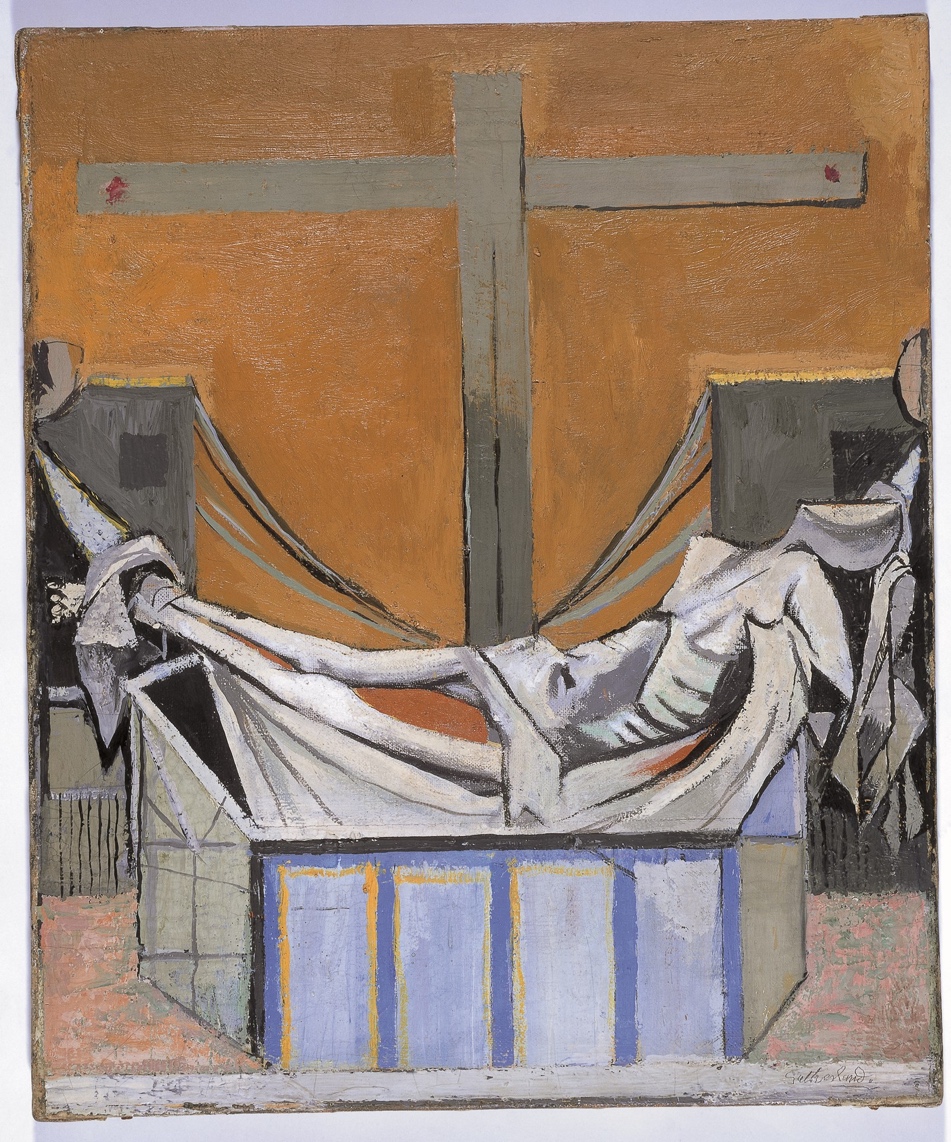 							Themes explored:The image of the Tree: symbol of life renewedThe cross in the BibleWorship and the Image of the CrossA STUDY DAY FOR LOCAL PREACHERS10.30am - Saturday 7th March 2020Trinity Methodist Church, WisbechLed by Revd Adam J Stevenson and Revd Debbie Caulk Please book by emailing fenscircuit@outlook.com Bring a packed lunch – Trinity Coffee